DRAGI ŠESTOŠOLEC, DRAGA ŠESTOŠOLKA!  Napotki na nadaljnje delo in ocenjevanje na daljavo  NAPOTKI ZA DELO 9. TEDNAOPERA IN OPERETAV tem tednu nadlajuješ s spoznavanjem pomembne glasbene zvrsti, opere, in njene sorodnice, manj zahtevne operete. ZANIMIVOST: V mladinski operi Všeč si mi je pred dvema letoma uspešno sodelovala tudi naša učenka Lucija Kramar. Oglej si posnetek, v katerem o operni predstavi spregovorijo tvoji vrstniki, potem pa se loti spoznavanja te glasbene zvrsti s pomočjo ppt-ja v priponki. NAPOTEK ZA DELO: Pozorno si oglej slike, preberi razlage in poslušaj zanimive in izbrane operne posnetke. Na zadnji drsnici imaš napisano, kaj prepiši v zvezek.Za delo imaš na voljo še ta teden. Veliko veselja ob spoznavanju in poslušanju opernih melodij! PPt o operi in opereti najdeš med delovnim gradivom.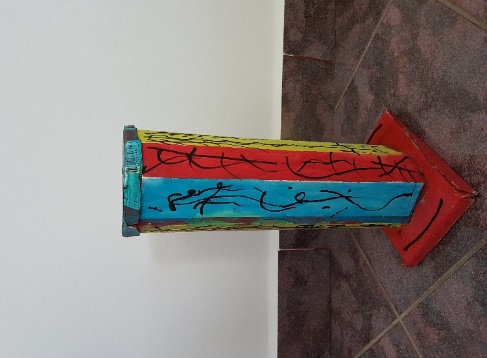 Lucija je spregovorila o sodelovanju pri operi Všeč si mi:https://www.youtube.com/watch?v=90DhVac2BUcCeloten posnetek opere Všeč si mi, ki govori o problematiki beguncev, si bomo ogledali v nadaljnjih urah. 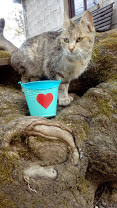 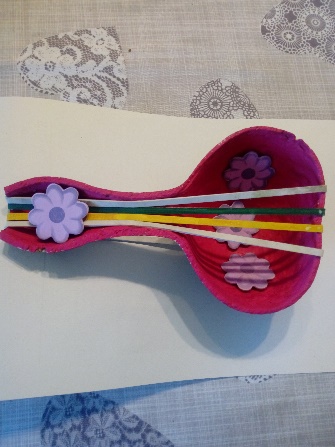 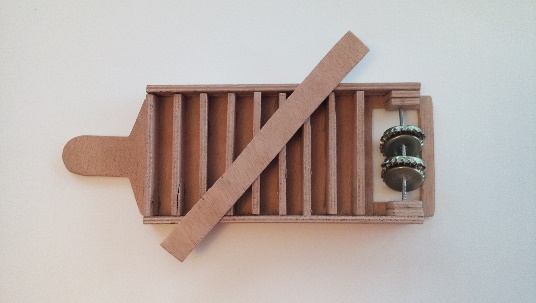 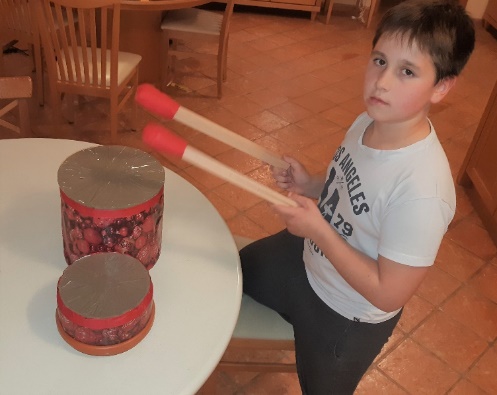 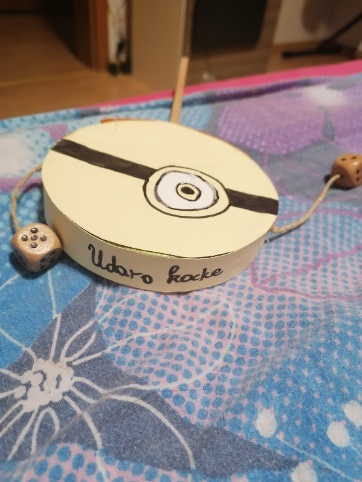 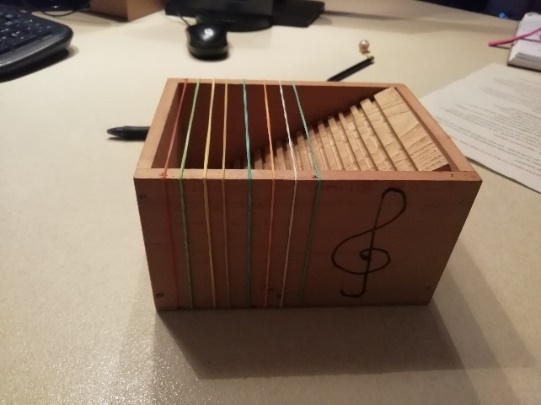 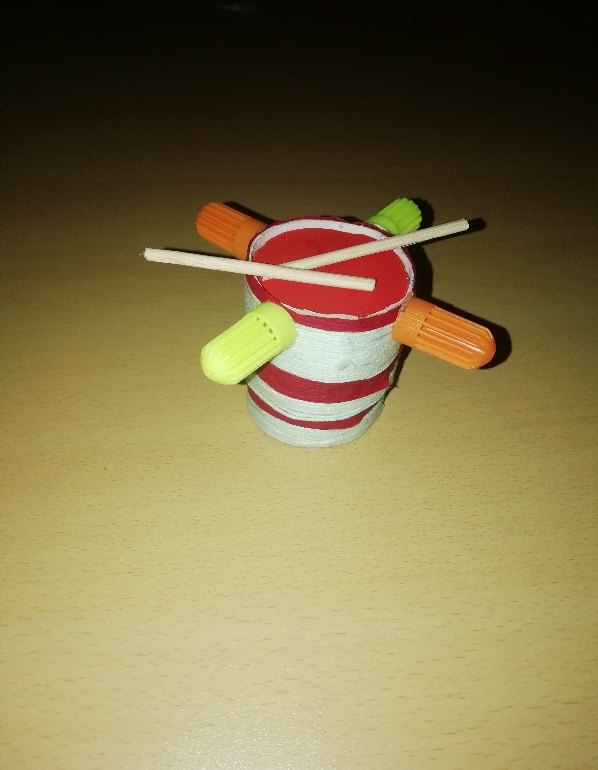 Blaž je na glasbilo tudi zaigral  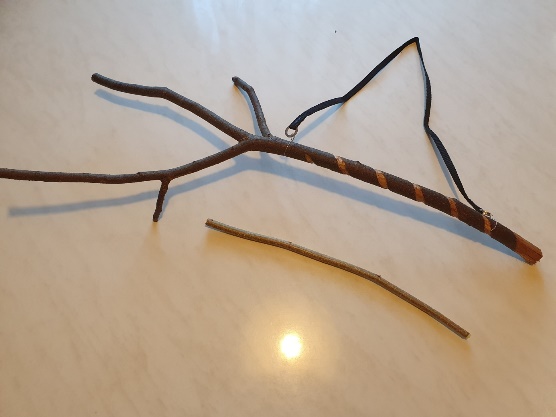 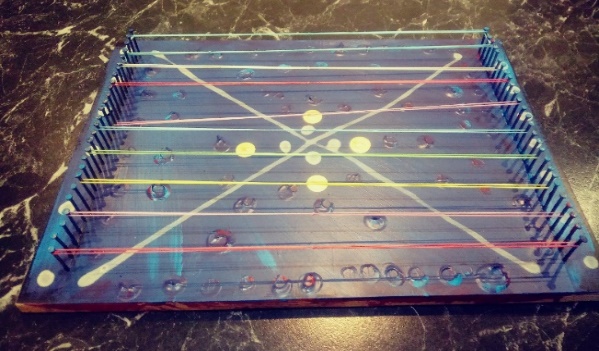 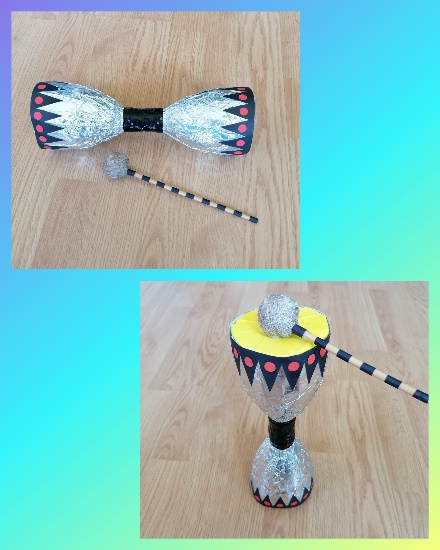 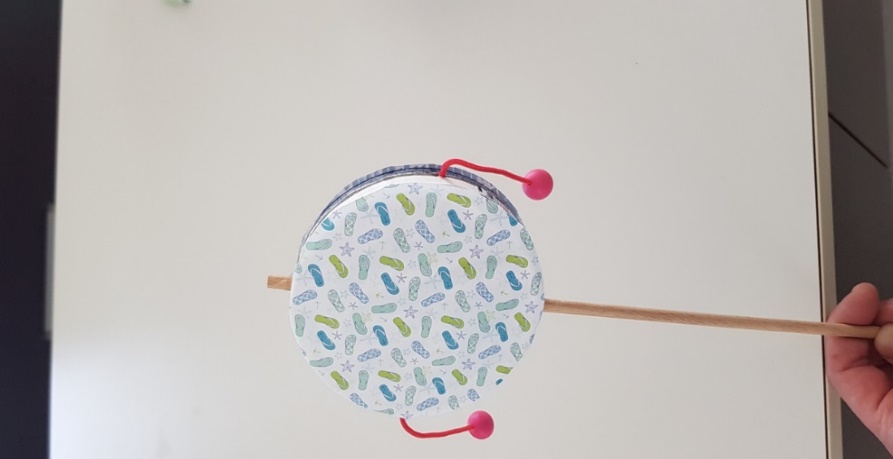 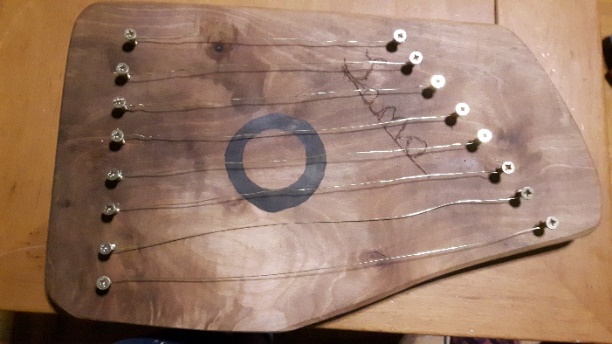 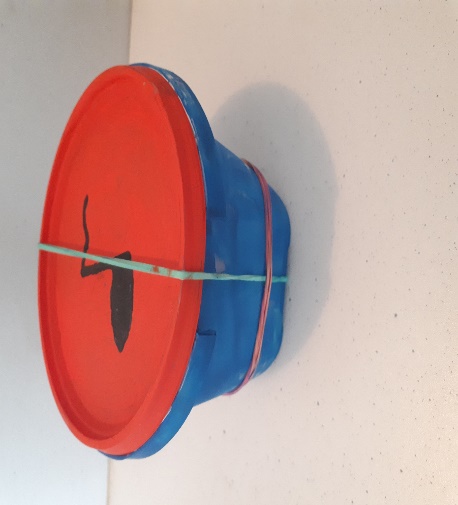 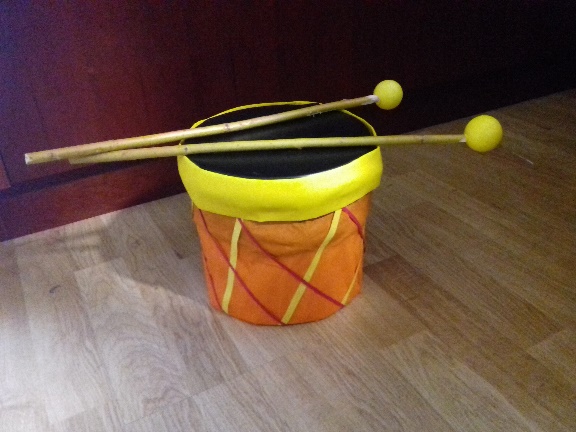 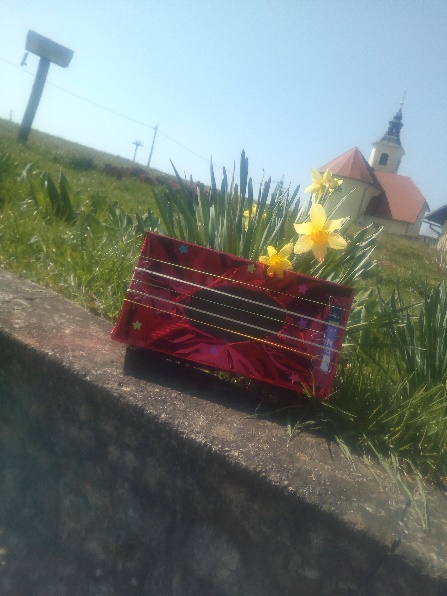 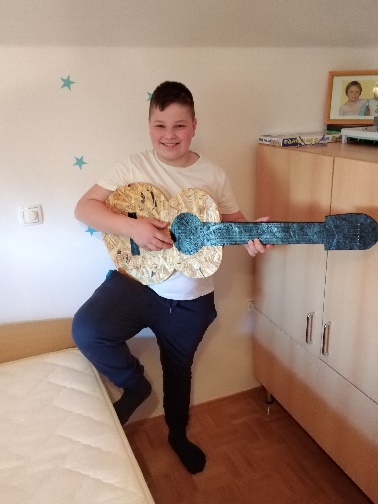 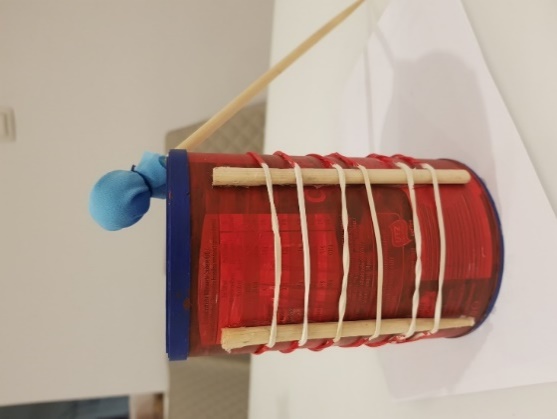 V prilogi imate rešitve preverjanja znanja iz inštrumentalne glasbe. Skrbno preverite svoje rešitve, jih popravite, dopolnite in skrbno shranite do naslednjega šolskega leta Nadaljujemo s spoznavanjem OPERE IN OPERETE, napotki za delo so spodaj in v priloženem ppt-ju.Veliko vas je izdelalo čudovita in izvirna glasbila! Samo nekaj jih pripenjam kar v ta dokument, avtorji naj ostanejo še skrivnost  Nekateri ste tudi zaigrali in zapeli, čudovito! Ker se vrnitev v šolo odmika, bomo vaša glasbila ocenili kar na daljavo. Kdor glasbila še ni naredil oziroma ni zadovoljen s svojim delom, lahko to še stori.Kriteriji za ocenjevanje glasbila:    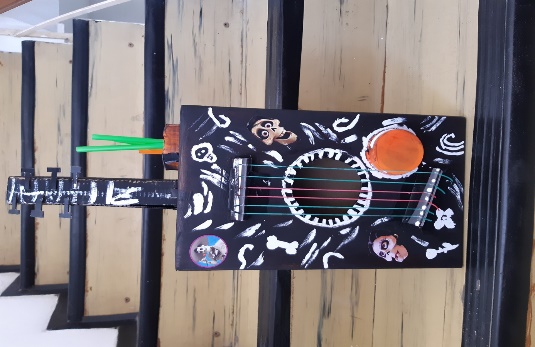 	izvirnost: 2 točki 	igranje na dva različna načina: 2 točki	estetska oblikovanost: 2 točki	domiselno poimenovanje: 1 točka	predstavitev v wordovem dokumentu (3 točke) 			- poimenovanje glasbila			- razlaga dveh načinov igranja			- uvrstitev v skupino glasbil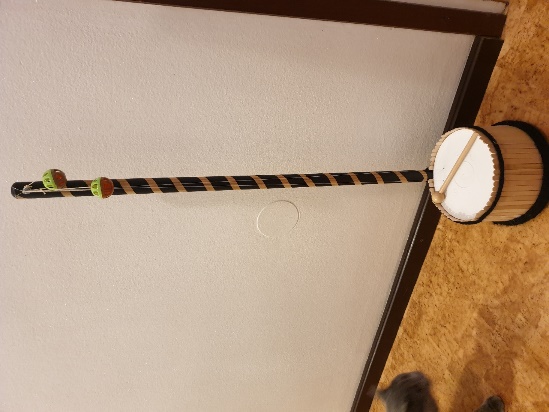 			- fotografija			- jezikovna pravilnost zapisa 10, 9 točk: odlično 58 točk: prav dobro 47 točk: dobro 3